Publicado en  el 13/10/2016 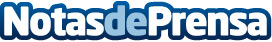 Amazon estrena su servicio de música streamingAmazon Music Unlimited se estrena en Estados Unidos y tienta a los usuarios premium con mejores precios que Spotify o Apple.Datos de contacto:Nota de prensa publicada en: https://www.notasdeprensa.es/amazon-estrena-su-servicio-de-musica-streaming_1 Categorias: Música Entretenimiento Dispositivos móviles Innovación Tecnológica http://www.notasdeprensa.es